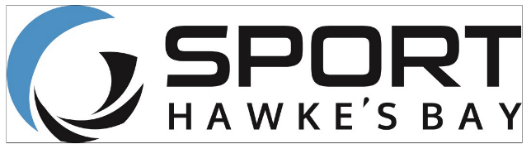 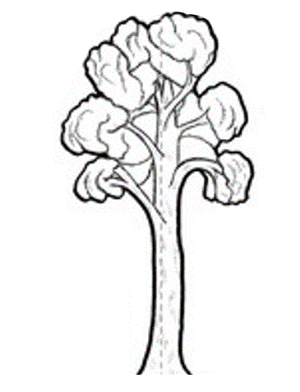 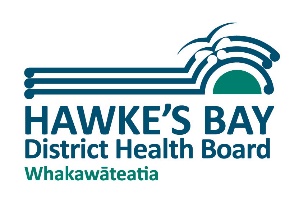 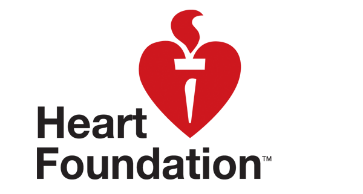 Newsletter Messages August 2019Each month we offer a selection of messages that you can copy / use / edit / re-style and include in your school newsletter.  The idea is to support the work that you are doing in the classroom and on the playing field with positive messages that are going home.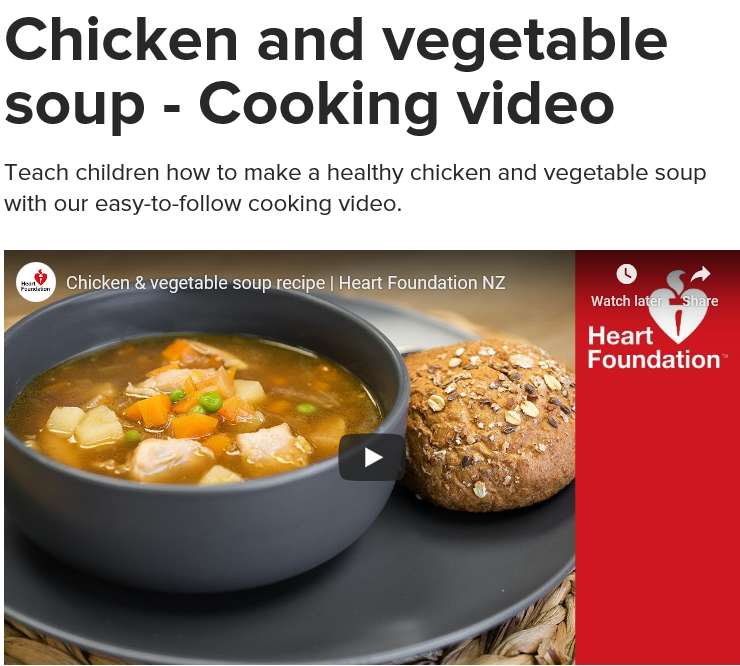 Kids in the KitchenMany children love to learn in the kitchen and they are always so proud of their results.  One way to encourage your kids in the kitchen is to use cooking videos that show you exactly what to do.  It’s even better if they make tasty, healthy kai.  A great place to look for ideas is the website of the Heart Foundation.  They have plenty of recipe videos like this one.  https://www.heartfoundation.org.nz/educators/edu-resources/chicken-soup-videoScience for Health & WellbeingIt’s great when we see our students out running, jumping and playing.  It’s part of a learning journey that includes finding out how our bodies work and how we can best look after them.  Here’s a link to a short video that you and your children might enjoy:  https://www.youtube.com/watch?v=AMxIv1i33mI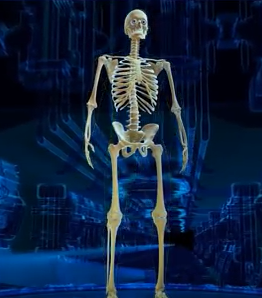 SleepIdeas from OverseasHere in NZ we are always looking for ways to feed our children with good kai that doesn’t break the bank.  And it turns out that we’re not alone.  Here’s some thoughts from Canada’s Food Guide.https://food-guide.canada.ca/en/tips-for-healthy-eating/healthy-eating-on-a-budget/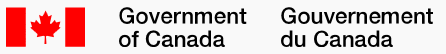 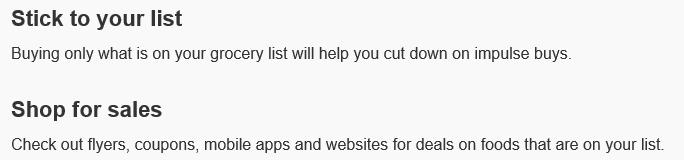 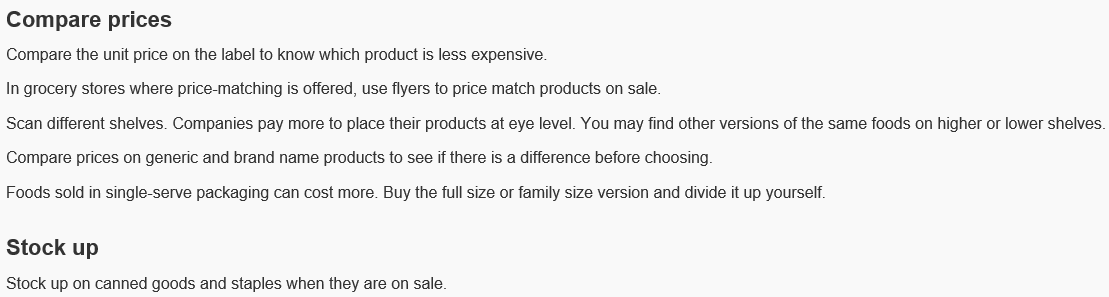 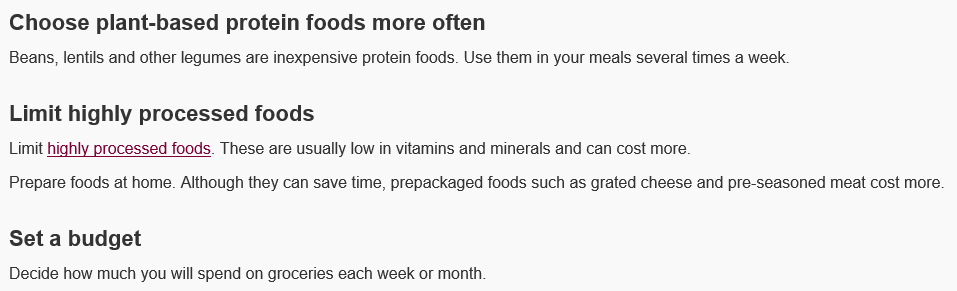 Fundamental Movement SkillsChildren and adults all need to practice their fundamental movement skills (pictured here).  We work with these in mind in the games we play at school – get your child to show you the skills that they have.  And to explain what they’ll need them for.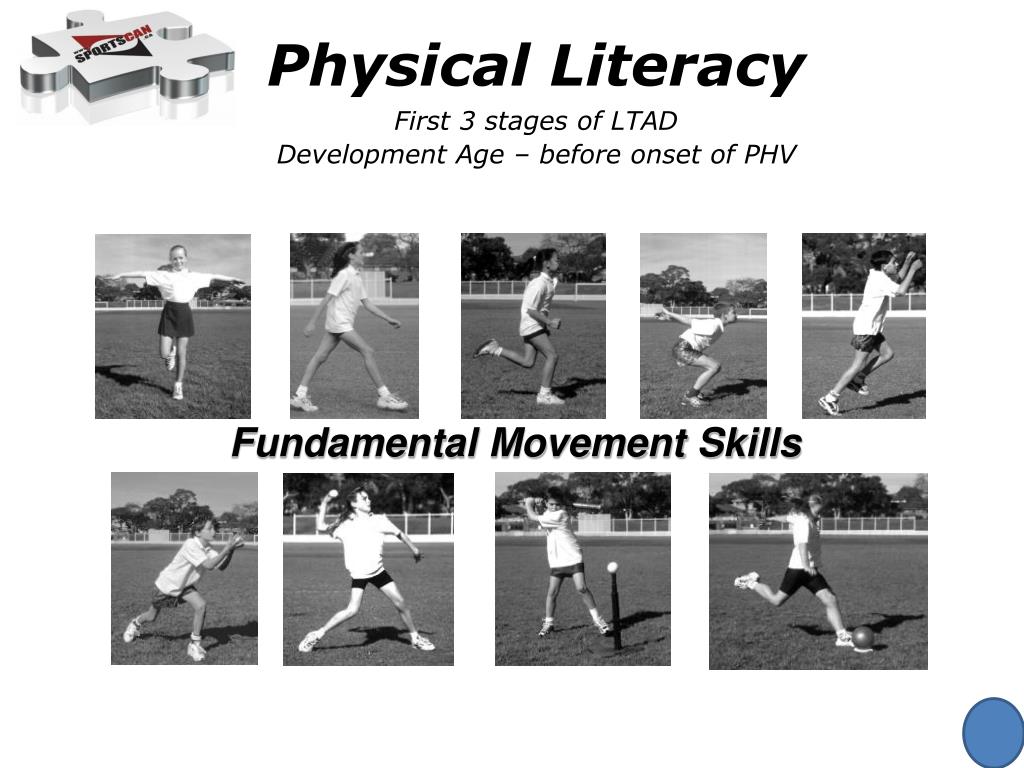 Water Only at School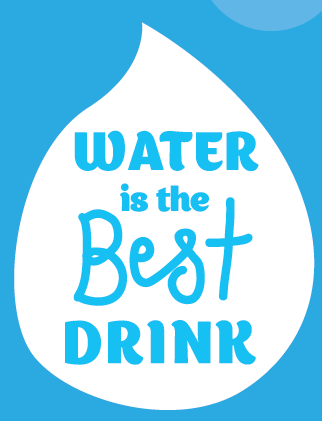 Research has shown that poor nutrition can be associated with lower academic achievement and poor school attendance. Creating a school environment that promotes and supports healthy choices is one way that schools can help students reach their potential.This is why the Ministries of Education and Health are encouraging all schools to become water-only. Being water-only means making sure that water (and plain milk) is the only drink in school. When we choose water, it means we’re not drinking sugary drinks which contribute to many preventable health conditions like obesity, tooth decay and type 2 diabetes. Research by the Health Promotion Agency found that 93% of parents and caregivers think it is important for schools to limit access to sugary drinks. Schools that have moved to being water-only have seen that it benefits teaching and learning as well as student health and wellbeing.“Ngā Kahikatea” – a tree endemic to NZ that was previously widespread on the Heretaunga Plains.  The tree is associated with concepts of standing tall and straight whilst mutually supporting one another at the roots. Like our tamariki in their communities and schools.